Material 1 – Genetische Grundlagen der Sexualentwicklung bei Anopheles gambiaeDie Festlegung des Geschlechts bei Anophelesmücken erfolgt wie beim Menschen über die Kombination der Geschlechtschromosomen (XX, weiblich; XY, männlich). Die Abbildungen zeigen die Prozesse, die ausgehend von den Geschlechtschromosomen zur Ausbildung des männlichen oder weiblichen Phänotyps führen.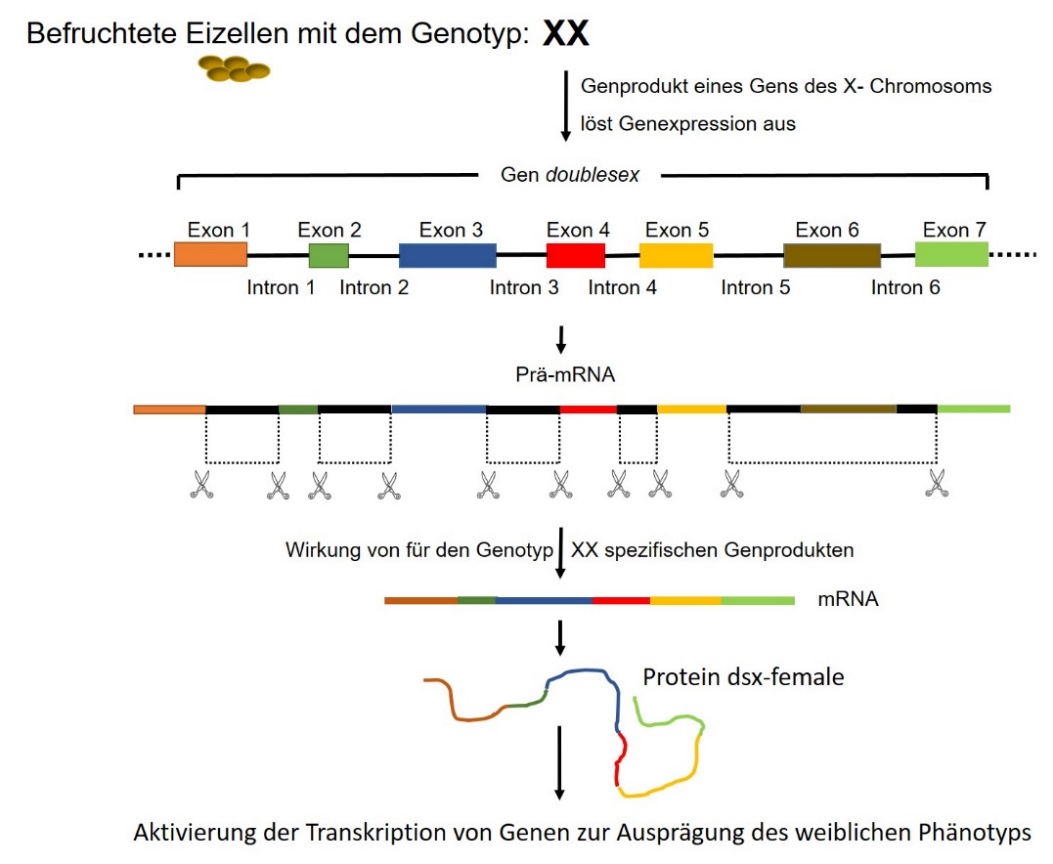 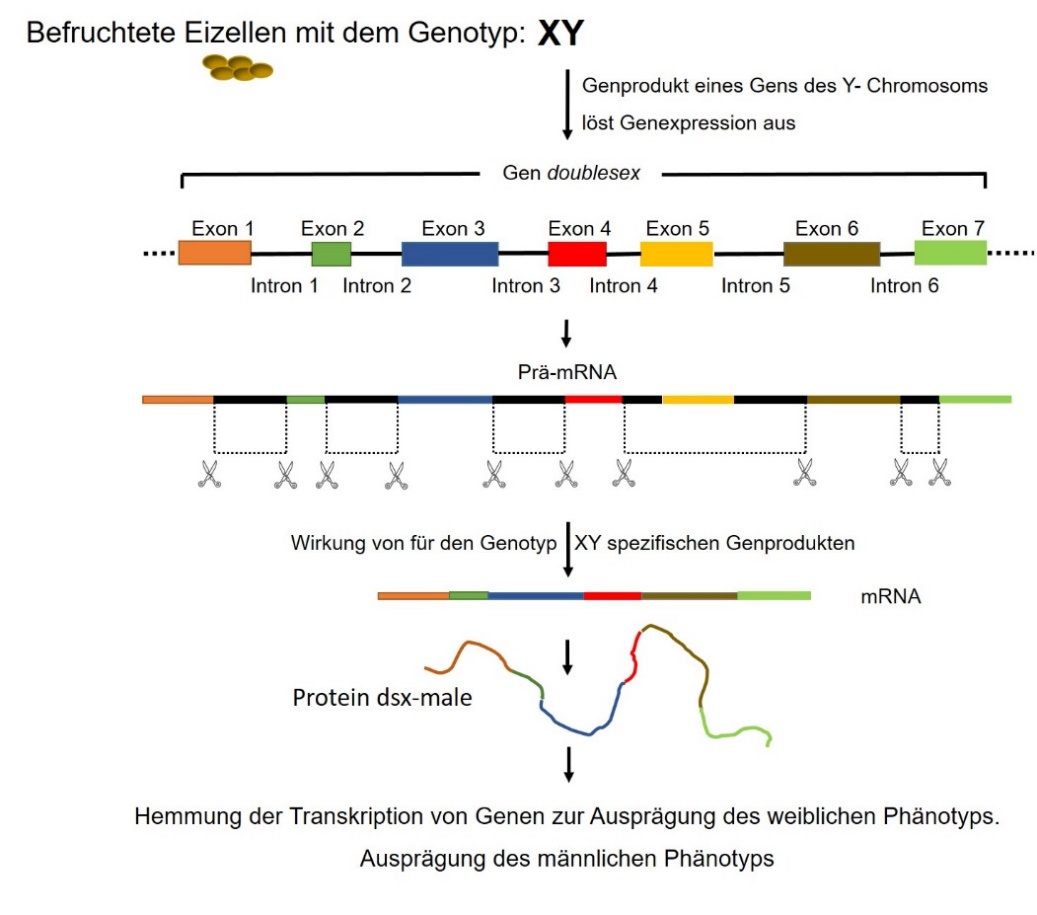                                                                                                                                 Abbildungen erstellt durch Frank Harder, ZPG Biologie           Aufgaben:Beschreiben Sie die in den Abbildungen dargestellten Prozesse der Sexualentwicklung bei Anophelesmücken.Erläutern Sie in Ihrem Text die Namensgebung des Gens doublesex.Informieren Sie sich gegebenenfalls in Ihren Lehrbüchern über Hintergrundinformationen:Linder Biologie, 24. Auflage, 2019: S. 146, 159 / Biosphäre Kursstufe, 2019, S. 161 / Natura Kursstufe, 2019, S. 121 / Bioskop SII Gesamtband, 2019, S. 142,143